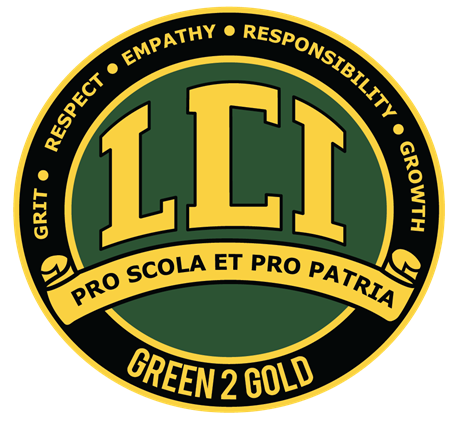 1701 – 5 Avenue South, Lethbridge, Alberta  T1J 0W4Phone 403-328-9606	Fax 403-328-9979Email: lcischoolcouncil@gmail.comWebsite: www.lci.lethsd.ab.caAttendees: Kyle McKenzie, Jade Wallace,  Nancy Bly, Tiffany Hill, Dan Johnson, Dana Porowski, Sandra Asuchak, Jennifer Steeves Klimpke, Shields, Annae Jones, Beth Moulton, Kensworth, Lilli Banks, Lara Hall, Erin Wallace, Carol Haggie, Louise Lacanilao, Raegan, Carrie Thompson, Allison Purcell, Annae Jones, Jamie Wallburger, Vicki Hazelwood, Greg Arlett, Joshua Barnes, Wayne Pallett,Agenda (Tuesday, September 14, 2021)Call to Order - Adoption of Agenda – Beth Moulton, Sandra AsuchakApproval of MinutesReports:Administrator – Wayne PallettVirtual meet the teacher night last night.  Well attended with 70+ peopleNew Staff at LCIBonnie Dyck (Vice Principal) – One year term with Katrina on maternity leave. Zach Rhodes (Math/PE)Danika Peters (English)John Thai (Science/Math) – also runs E ClubJenn Marr (English) David Fuller (LST)Joey Cavilla (Social Studies) – New U of L gradMylanda Miller (Math) Patrick Leahy (PE) – Runs new Sports Medicine ProgramArron Lai (PE)Alexis Clare (Indigenious Grad Coach)Janette Harty (SSW) – Shared Student Support WorkerPS III InternsMichelle Bright (Science/Math)Todd Bullock (CTS)Josh Holloway (Science)Connor Kopp (Social Studies)Jason Wegner (English)Co-curricular & Extra-curricular Actvities are backClubs – Fall production of the Christmas CarolPlays/Choirs/Bands SportsCafeteria and lunch spaces are openStudents are wearing masks in halls and common areas.  They can remove masks when seated. 1, 100+ students this yearWith Division observing the Indiginous People’s Day on Sept. 30th a minour adjustment will be made to the bell times at LCI and will be posted and shared when determined to make up the one day of educational time required.  School Council Chair – Executive PositionsChair – Planning of meeting and agenda, chair monthly meetings, helps with staff appreciation, can be part of provincial meeting if needed, help with annual report that goes back to school board,  Vice-Chair – Supports Chair in their role where neededSecretary – Taking accurate minutes, recording record of reportsTreasurer – We don’t do fundraising so we typically haven’t had any fundraising for School Council Two Division School Representatives – Attend monthly meeting with Division BoardNominations:Chair – Jennifer Steeves Klimpkel – (Nominated by Nancy Bly, Seconded by Carol Haggie, all in favour)Vice-Chair – Carol Haggie – (Nominated by Nancy Bly, Seconded by Jamie Walburger, all in favour)Secretary – Vicki Hazelwood – (Nominated by Carol Haggie, Seconded by Jamie Walburger, all in favour)Division School Representatives – Jamie Wallburger, Erin Wallace, District School Council – (Jamie) We are looking at making the Poverty Intervention more of a priority on School Councils. The first meeting for DSC will be on Monday, October 4, 2021Board Trustee – Tyler Demers - RegretsExecutive Council Member – Mr. Mike Nightingale (Associate Superintendent in charge of HR) - RegretsDisucssion: Busing Issues:What is the protocol for students and parents when the buses don’t arrive?We have expressed that the busing issues are detrimental to student learning. Parents email school or teacher to let them know about bus delays or issues.Discussion: Students home illWhat are the plans for kids catching up if they are ill?  Is there plans to still make use of the online resources that have been used the past 1.5 years (ie. Lesson materials, etc)We recognize this is a challenge right now.  Not every teacher is set up to flip to both online and in person teaching in all the classrooms.  Is it possible for the Division to support children’s learning when they are home ill?   Students are afraid of being sick if they don’t feel they will be supported when they are home. Could lesson plans be on a Power Point vs just work sheets on Moodle or Teams?Can it be more consistent among teacher rather than some offering support and others not? Wayne will connect with the teaching team to discuss these questions.  Wayne and Jennifer will meet to set future meeting dates and send an email to parent regarding what email address to send questions to for School Council meetings. ACTION POINTS: Wayne and Jennifer will meet to set future meeting dates and send an email to parent regarding what email address to send questions to for School Council meetings. Wayne will connect with the teaching team to discuss questions on support for students who are home ill.  Future meeting dates:   Tuesday, October 12th, 6:30PM